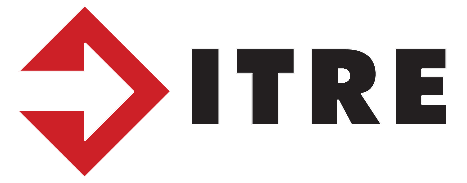 EDUCATIONNorth Carolina State University; Raleigh, NCMCE, North Carolina State University, December 2004B.S. in Civil Engineering, December 2002United States Military Academy; West Point, NYTransfer, July 1997 – April 2000
PROFESSIONAL EXPERIENCE	Institute for Transportation Research and Education, North Carolina State University; Raleigh, NCDirector – Highway Systems, Oct. 2015 – presentProgram Manager – Transportation Systems Innovation Program, June 2012 – presentProgram Manager – Fundamental Engineering Principles (FEP) Training Program, June 2012 – presentSenior Research Associate, Oct. 2007 – June 2012Research Associate, Feb. 2005 – Oct. 2007Research Assistant, Jan. 2003 – Feb. 2005Graduate Research Assistant, Jan. 2000 – Dec. 2002RESEARCH INTERESTS	Unconventional Interchange/Intersections, relating to safety, operational, and even economic impacts by recommending geometric modifications that reduce motorist delay, especially along the mainline.  Recent focus has been on Superstreets (or Restricted Crossing U-Turns – RCUT) and Diverging Diamond Interchanges.	Traffic Safety, specifically with respect to countermeasures implemented on various types of roadways.  Worked on several projects related to pedestrian safety, specifically dealing with ADA.  Other safety topics include bicycle safety and network screening methods for identification of roadway safety hot spots.	Urban Streets, primarily signal related impacts such as timing and coordination considerations, treatment evaluation, related issues, and fundamental concepts and applications that provide guidance to practitioners.  Use of macro/microscopic software programs for evaluating treatments.	Signal Hardware and IT applications, especially the development of useful applications for the collection or monitoring of various traffic data at unusual locations.PEER REVIEWED PUBLICATIONSJournal ArticlesCunningham, C.M., Chae, K, Schroeder, B., Salamati, K., and C. Vaughan (in progress).  Evolution of Yield Detection Algorithm to Aid Roundabout Crossings for Pedestrians Who are Blind, Journal of Visual Impairment and Blindness (JVIB).Yeom, C. and C.M. Cunningham (in progress).  Additional Lost Time Comparison between Analytical and Field Estimation Approaches at DDI’s.  Journal of Transportation Engineering.  Vaughan, C., Searcy, S., Bert, S., Findley, D., Foyle, E., Crnes, C., Pincus, T., Coley, A., Manfredi, Z, and C.M.  Cunningham (in progress).  Assessment of Automated Sign Retroreflectivity Measurement.  American Society of Civil Engineers.Warchol, S., Chase, T., and C.M. Cunningham (in progress).  DDI Signal Phasing Scheme Evaluation using Microsimulation.  Transportation Research Board:  TRR Issue XXXX, TRB, Washington, D.C.  *Recipient of Best Paper Award from TRB Joint Traffic Simulation Subcommittee.Davis, J., Cunningham, C.M., Findley, D.J., Searcy, S., Martin, J., and L. Watkins (2017).  Relating Public Opinions of Roadway Assets to Field Data Using Surveys and Focus Groups.  Transportation Research Board:  TRR Issue 2613, TRB, Washington, D.C.Graves, T., Kelly, B., and C.M. Cunningham (2016), An Assessment of Highway Capacity Manual Default Saturation Flow Rates to those in North Carolina, Institute for Transportation Engineers (ITE) Journal, Volume 86.1Yeom, C., Schroeder, B.J., Cunningham, C.M., Salamati, K., and N. Rouphail (in press).  Lane Utilization Model Development for Diverging Diamond Interchanges.  Transportation Research Board.Warchol, S., Schroeder, B.J., and C.M. Cunningham (2016).  Impact of Off-Ramp Geometric Treatments at Diverging Diamond Interchanges on Queue Spillback.  Transportation Research Board:  TRR Issue 2556, TRB, Washington, D.C.1, 2Kim, S., Warchol, S., Schroeder, B.J., and C.M. Cunningham (2016).  An Innovative Method for Remotely Fine Tuning Offsets along a DDI Corridor.  Transportation Research Board:  TRR Issue 2557, TRB, Washington, D.C.Cunningham, C.M., Schroeder, B.J., Warchol, S., Philips, S., Urbanik, T., and A. Tanaka (2016).  DDI Signal timing Fundamentals, Concepts, and Recommended Applications.  Transportation Research Board:  TRR Issue 2557, TRB, Washington, D.C.Hummer, J.E., Cunningham, C.M., Srinivasan, R., Warchol, S., Edara, P., Claros, B., and C. Sun (2016).  Safety Evaluation of Seven of the Earliest Diverging Diamond Interchanges Installed in the US.  Transportation Research Board:  TRR Issue 2583, TRB, Washington, D.C.1Holzem, A., Hummer, J.E., Cunningham, C.M., O’Brien, S., Schroeder, B., and K. Salamati  (2015).  Pedestrian and Bicyclist Accommodations on Superstreets.  Submitted for Publication by the Transportation Research Record:  Journal of the Transportation Research Board:  TRR Issue 2486, TRB, Washington, D.C. 1Jackson, K., and C.M. Cunningham (2015).  Non-motorized Site Selection Methods for Continuous and Short-Duration Volume Counting.  Submitted for Publication by the Transportation Research Record:  Journal of the Transportation Research Board:  TRR Issue 2527, TRB, Washington, D.C. 1Yeom, C., Hummer, J.E., Schroeder, B.J., Cunningham, C.M., Vaughan, C., and N. Rouphail (2015).  Empirical Before-After Comparison of the Operational Performance of Diverging and Conventional Interchanges.  Journal of Transportation of the Institute of Transportation Engineers.  Volume 7, Issue 1. 1Cunningham, C.M., Findley, D.J., Hovey, K., Foley, P.B., Smith, J., Fowler, T.J., Chang, J., and J.E. Hummer (2015), Improved Asset Management and Inventory Development Through Sample Analysis and Vendor-Client Communication. Journal of Infrastructure Systems. 1  Vaughan, C., Jagadish, C., Bharadwaj, S., Cunningham, C.M., Schroeder, B.J., Hummer, J.E., Findley, D., and N. Rouphail  (2015).  Long-Term Monitoring of Wrong-Way Maneuvers at Diverging Diamond Interchanges.  Submitted for Publication by the Transportation Research Record:  Journal of the Transportation Research Board:  TRR Issue 2484, TRB, Washington, D.C. 1Yeom, C., Schroeder, B.J., Cunningham, C.M., Vaughan, C., Rouphail, N., and J.E. Hummer (2014).  Lane Utilization at Two-lane Arterial Approaches to Double Crossover Diamond (DCD) Interchanges.  Transportation Research Board.  Recipient of the Highway Capacity Committee’s Best Paper Award.1, 2Yeom, C., Schroeder, B.J., Cunningham, C.M., Vaughan, C., Rouphail, N., and J.E. Hummer (2014).  Extended Abstract - Lane Utilization at Two-lane Arterial Approaches to Double Crossover Diamond (DCD) Interchanges.  Transportation Research Circular No. E-C190, TRB. 1 Haley, R., Ott, S., Hummer, J.E., Foyle, R., and C.M. Cunningham (2015). Resident, Commuter, and Business Perceptions of New Superstreets, Journal of Transportation Engineering, Volume 141, Issue 7.  American Society of Civil Engineers. 1Chang, J., Findley, D.J., Cunningham, C.M., Tsai, M.K. (2014).  Considerations for Effective Lidar Deployment by Transportation Agencies. Submitted for Publication by the Transportation Research Record:  Journal of the Transportation Research Board:  TRR Issue 2440, TRB, Washington, D.C. 1Jackson, K., Cunningham, C.M., Yeom, C., Hummer, J.E., and A. Kirk (2014).  Public Perception of Double Crossover Diamond Interchanges.  Journal of Transportation of the Institute of Transportation Engineers, Institute of Transportation Engineers.  ITE Vol. 4, No. 1. 1Cunningham, C.M., Chang, J., Findley, D.J., Vaughan, C., Hekele, A., and C. Tatham (2013).  Public Opinions of Roadway Assets – Roadway Review as a New Survey Method.   Submitted for Publication by the Transportation Research Record:  Journal of the Transportation Research Board:  TRR Issue 2361, TRB, Washington, D.C. 1Cunningham, C.M., Miller, M.A., Findley, D.J., Schroder, B.J., Katz, D., Foyle, R.S., Smith, S., and D. Carter (08/2013).  Business Perceptions of Access Management Techniques.  Public Works Management and Policy. American Public Works Association. 1 Findley, D.J., Cunningham, C.M., Chang, J.C., Hovey, K.A., and M.A. Corwin, M.A (2013).  Effects of License Plate Attributes on Automatic License Plate Recognition. Submitted for Publication by the Transportation Research Record:  Journal of the Transportation Research Board:  TRR Issue 2327, TRB, Washington, D.C. 1Salamati, K., Schroeder,B., Rouphail, N., Cunningham, C., Zang, Y., Kaber, D. (2013). Simulator Study of Driver Responses to Pedestrian Treatments at Multilane Roundabouts. Journal of the Transportation Research Board:  TRR Issue 2312, TRB, Washington, D.C. 1Findley, D.J., Cunningham, C.M., Schroeder, B.J., Vaughan, C.L., and T.J. Fowler (2013). Structural and Safety Investigation of Statewide Weathered Steel Beam Guardrail Performance in North Carolina, Journal of the Transportation Research Board:  TRR Issue 2309, TRB, Washington, D.C. 1Findley, D.J., Cunningham, C.M., Letchworth, W., and M. Corwin (2012).  Trip Generation Characteristics of Power Centers. Journal of Transportation of the Institute of Transportation Engineers, Institute of Transportation Engineers.  ITE Vol. 4, No. 1. 1Cunningham, C.M., Schroeder, B.S., Vaughan, C., and R. Hughes (2012). Is TACT Effective in Changing Driver Behavior:  Evidence from North Carolina TACT III Effort, Journal of the Transportation Research Board:  TRR Issue 2265, TRB, Washington, D.C. 1Salamati, K., Schroeder, B., Rouphail, N., Cunningham, C.M., Long, R., and J. Barlow (2012). Development and Implementation of a Conflict-based Assessment of Pedestrian Safety (CAPS) to Evaluate Accessibility of Complex Intersections, Journal of the Transportation Research Board – TRR Issue 2264, TRB, Washington, D.C. 1Scott, A., Barlow, J., Guth, D., Bentzen, B., Cunningham, C.M., and R. Long (2011), Nonvisual Cues for Maintaining Heading During Street Crossings, Journal of Visual Impairment and Blindness (JVIB). 1Scott, A., Barlow, J., Guth, D., Bentzen, B., Cunningham, C.M., and R. Long (2011), Nonvisual Cues for Aligning to Cross Streets, Journal of Visual Impairment and Blindness (JVIB). 1Haley, R., Ott, S, Hummer, J.E., Cunningham, C.M., Foyle, R., and B.J. Schroeder (2011). Operational Effects of Signalized Superstreets in North Carolina, Journal of the Transportation Research Board – TRR Issue 2223, TRB, Washington, D.C. 1Ott, S., Haley, R., Hummer, J.E., Foyle, R., and C.M. Cunningham (2012). Safety Effects of Unsignalized Superstreets in North Carolina, Accident Analysis and Prevention, Volume 45.*Cunningham, C.M., Findley, D.J., Schroeder, B., and R. Foyle (2011), Traffic Operational Impacts of Contemporary Multi-Pump Island Fuel Centers, Institute for Transportation Engineers (ITE) Journal, Volume 81. 1Findley, D.J., Cunningham, C.M., and Hummer, J.E. (2010), Comparison of Mobile and Manual Data Collection for Roadway Components, Transportation Research Part C: Emerging Technologies, Elsevier. 1Cunningham, C.M. and J.E. Hummer (2010), Evaluating the Effectiveness of Red Light Running Camera Enforcement in Raleigh, North Carolina, Journal for Transportation Safety and Security, Taylor and Francis. 1Cunningham, C.M., Moon, J.P., and J.E. Hummer (2008).  An Analysis of Automated Speed Enforcement Cameras in Charlotte, NC.  Journal of the Transportation Research Board – TRR Issue 2078, TRB, Washington, D.C. 1Baek, J.D., Hummer, J.E., Williams, B., and C.M. Cunningham (2006).  Reasonable Speeds on Suburban Multilane Highways with Curbs.  Journal of the Transportation Research Board – TRR Issue 1969, TRB, Washington, D.C. 1Hummer et. al (2005). User Perceptions of the Quality of Service on Shared Paths, Journal of the Transportation Research Board – TRR Issue 1939, TRB, Washington, D.C. 11  PDF of paper is available upon request1,2  Award of RecognitionProceedingsChang, J.C., Findley, D.J., Cunningham, C.M., and Tsai, M.K. (2014). Considerations for Effective LiDAR Deployment by Transportation Agencies. Proceedings of the Transportation Research Board 92nd Annual Meeting. Transportation Research Board. National Research Council. Jan. 13, 2014. Washington, DC.Findley, D.J., Cunningham, C.M., Chang, J.C., Hovey, K.A., and M. Corwin (2013) Effects of License Plate Attributes on Automatic License Plate Recognition. Proceedings of the Transportation Research Board 91st Annual Meeting, TRB, Washington, D.C.  Vaughan, C., Cunningham, C.M., Schroeder, B.J., and J. Hummer.  Empirical Study and Assessment of the Operational Performance of Double Crossover Diamond Interchanges (2014).   Proceedings of the Transportation Research Board 92nd Annual Meeting, TRB, Washington, D.C.  Cunningham, C.M., Chang, J.C., Findley, D.J., Hekele, A., and Tatham, C. (2013). Public Opinions of Roadway Assets Using a New Method - The Roadway Review.  Proceedings of the Transportation Research Board 91st Annual Meeting. Transportation Research Board. National Research Council. Jan. 14, 2013. Washington, DC.Hummer, J.E., Cunningham, C.M., Schroeder, B.J., Vaughan, C.L., Findley, D.J., Jackson, K., and F. Gontaruk (2012).  Early Findings on the Operational Impacts of Double Crossover Diamond Interchanges.  Institute of Transportation Engineers Conference, Atlanta, GA.Cunningham, C.M., Phillips, S., and B.J. Schroeder (2012).  Recommendations for Corridor and Signal Timing Improvements at Diverging Diamond Interchanges (DDI’s). Traffic Signal Systems Mid-Year Meeting, TRB, Irvine, CA. Findley, D.J., Cunningham, C.M., Schroeder, B.J., Vaughan, C.L., and Fowler, T.J. (2012). Structural and Safety Investigation of Statewide Weathered Steel Beam Guardrail Performance in North Carolina. Proceedings of the Transportation Research Board 91st Annual Meeting. Transportation Research Board. National Research Council. Jan. 24, 2012. Washington, DC.Cunningham, C.M., Miller, M.A., Findley, D.J., Schroeder, B.J., Katz, D., Foyle, R.S., Smith, S., and D. Carter (2011). Economic Effects of Access Management Techniques in North Carolina. Proceedings of the Transportation Research Board 90th Annual Meeting, TRB, Washington, D.C.  Salamati, K., B. Schroeder, N. M. Rouphail, C. Cunningham. Simulator Study of Driver Yielding Behavior to Pedestrians at Roundabouts, NCSITE Annual Meeting, November 2011, Raleigh NCFindley, D.J., Cunningham, C.M., and Hummer, J.E. (2010), Comparison of Mobile and Manual Data Collection for Roadway Components, Asset Management Conference and Expo, FHWA/NCDOT, Durham, N.C.Cunningham, C.M., Moon, J.P., and J.E. Hummer (2007).  An Analysis of Automated Speed Enforcement Cameras in Charlotte, NC.  Proceedings of the Transportation Research Board 87th Annual Meeting, TRB, Washington, D.C.  Cunningham, C.M. and J.E. Hummer (2006), Evaluating the Effectiveness of Red Light Running Camera Enforcement in Raleigh, North Carolina, NC Section of American Society of Civil Engineers, Annual Conference.Foyle, R.S., Fain, S.J., and C.M. Cunningham (2006). Sensitivity Analysis of Highway Capacity Manual Input Variables and LOS Analysis Tool for Four Facility Types in North Carolina, Proceedings of the Transportation Research Board 85th Annual Meeting., TRB, Washington, D.C.  Baek, J.D., Hummer, J.E., Williams, B., and C.M. Cunningham (2005).  Reasonable Speeds on Suburban Multilane Highways with Curbs.  Proceedings of the Transportation Research Board 85th Annual Meeting, TRB, Washington, D.C.  Books and ChaptersFindley, D.J., Schroeder, B.J., Cunningham, C.M., Brown, T.H. Highway Engineering: Planning, Design, and Operations. 1st Edition. Butterworth-Heinemann. Elsevier. 2016.Schroeder, B., C. Cunningham, D. Findley, and R. Foyle. ITE Manual of Transportation Engineering Studies. Institute of Transportation Engineers. Washington, D.C. December 2010. Cunningham, C.M. (2010).  Intersection and Driveway Studies.  Chapter 6 in the ITE Manual of Transportation Engineering Studies. ITE, Washington, D.C.Cunningham, C.M. (2010).  Traffic Control Device Studies.  Chapter 7 in the ITE Manual of Transportation Engineering Studies. ITE, Washington, D.C.Cunningham, C.M. (2010).  Compliance with Traffic Control Devices.  Chapter 8 in the ITE Manual of Transportation Engineering Studies. ITE, Washington, D.C.Cunningham, C.M. (2010).  Freeway and Managed Lanes.  Chapter 10 in the ITE Manual of Transportation Engineering Studies. ITE, Washington, D.C.Cunningham, C.M. (2010).  Traffic Collision Studies.  Chapter 17 in the ITE Manual of Transportation Engineering Studies. ITE, Washington, D.C.Cunningham, C.M. (2010).  Alternative Safety Studies.  Chapter 18 in the ITE Manual of Transportation Engineering Studies. ITE, Washington, D.C.Cunningham, C.M. (2010).  Survey Design Alternatives.  Appendix B in the ITE Manual of Transportation Engineering Studies. ITE, Washington, D.C.Cunningham, C.M. (2005).  Evaluating the Use of Red light Running Photographic Enforcement Using Collisions and Red Light Running Violations.  Master’s Thesis.  North Carolina State University.REPORTS AND OTHER PUBLICATIONSCunningham, C.M., Warchol, S., Schroeder, B.J.Schroeder, Tanaka, A., Phillips, S., and T. Urbanik.(pending).  Guidance for Traffic Signals at Diverging Diamond Interchanges and Adjacent Intersections.  Web-based updates to the Federal Highway Administration Diverging Diamond Interchange Information Guide, Chapters 5 and 7.  Schroeder, B.J., Hughes, R., Barlow, J., Long, R., and C.M. Cunningham, C.M. (2017).  Crossing Solutions at Roundabouts and Channelized Turn Lanes for Pedestrians with Vision Disabilities:  A Guidebook.  National Cooperative Highway Research Program (NCHRP) Research Report 834.Cunningham, C.M., Findley, D., Davis, J., Searcy, S., and J. Martin (2016).  Public Opinions of Roadway Assets using Roadway Reviews and Focus Groups.  North Carolina Department of Transportation. FHWA/NC 2016-04. August 2016. Cunningham, C.M., Davis, J., Aghdashi, B., Chase, T., Kim, S., and T. Nye (2016).  Public Opinions of Roadway Assets using Roadway Reviews and Focus Groups.  North Carolina Department of Transportation. FHWA/NC 2016-04. August 2016. Cunningham, C.M., Findley, D., Davis, J., Searcy, S., and J. Martin (2016).  Planning Level Evaluation of the Effects of Ramp Metering on North Carolina Freeway.  North Carolina Department of Transportation. FHWA/NC 2016-04. November 2016. Warchol, S, Chase, T., Cunningham, C.M., and B. Schroeder (2016).  Exploring Corridor Operations in the Vicinity of a Diverging Diamond Interchange (DDI).  North Carolina Department of Transportation. FHWA/NC 2014-13. June 2016. Davis, J., Aghdashi, B., Cunningham, C.M., and D. Findley, D. (2016).  Evaluation of Life Cycle Impacts of Intersection Control Type Selection.  North Carolina Department of Transportation. FHWA/NC 2014-11. May 2016. Vaughan, C., Searcy, S., Cunningham, C.M., and D. Findley (2016).  Assessment of Automated Sign Retroreflectivity Measurement.  North Carolina Department of Transportation. FHWA/NC 2014-32. May 2016. Vaughan, C., Chase, T., Warchol, S., and C.M. Cunningham. (2015).  Reducting Aggressive Driving Behavior in the Vicinity of Trucks Using Real-Time Feedback.  North Carolina Department of Transportation.  September 2015. Hummer, J.E., Cunningham, C.M., Srinivasan, R., Rao, S., and S. Warchol (2015).  TECHBRIEF – Field Evaluation of Diverging Diamond Interchanges (Safety).  Federal Highway Administration. FHWA DTFH6-10-C-00030. Hummer, J.E., Cunningham, C.M., Srinivasan, R., Rao, S., and S.Warchol (2015).  Safety Evaluation of Seven of the Earliest Double Crossover Interchanges Installed in the US.  Federal Highway Administration. FHWA DTFH6-10-C-00030. Cunningham, C.M. and B.J. Schroeder (2014).  Diverging Diamond Interchange Information Guide.  Federal Highway Administration. Part of Full Report documenting Alternative Intersection and Interchange Guidelines.Sallade, S., Vaughan, C., Chase, T., Warchol, S., and C.M. Cunningham (2015).  Reducing Aggressive Driving Behavior – Clearly Conveying Enforcement Wave Initiatives to Citizens using Portable Message Signs, North Carolina Governor’s Highway Safety Program Final Report.Hummer, J.E., Cunningham, C.M., Srinivasan, R., Rao, S., and S. Warchol (2015),  TECHBRIEF – Field Evaluation of Diverging Diamond Interchanges (Operations).  Federal Highway Administration. FHWA DTFH6-10-C-00030. Cunningham, C.M., Schroeder, B.J., Hummer, J.E. Vaughan, C., Yeom, C., Salamati, K. Findley, D.J. (2014), Field Evaluation of Double Crossover Diamond Interchanges – Interim Report 2. Federal Highway Administration. FHWA DTFH6-10-C-00030. Cunningham, C.M., Findley, D.J., Foley, P.B., and J. Chang (2013).  Comparison of Mobile Asset Data Collection Vehicles to Manual Collection Methods.  North Carolina Department of Transportation. FHWA/NC 2011-02. February 2013. Chang, J.C., Tsai, M.K., Findley, D.J., and C.M. Cunningham (2012).  Infrastructure Investment Protection with LiDAR.   North Carolina Department of Transportation. FHWA/NC 2012-15. October 2012. Findley, D.J., Cunningham, C.M., Chang, J.C., Hovey, K.A., and Corwin, M.A. (2012).  Effects of License Plate Attributes on Automatic License Plate Recognition.  North Carolina Department of Transportation. Division of Motor Vehicles. Findley, D.J., Cunningham, C.M., Chang, J.C., Hovey, K.A., and Corwin, M.A. American Association of Motor Vehicle Administrators (AAMVA) (2012).  Best Practices Guide for Improving Automated License Plate Reader Effectiveness through Uniform License Plate Design and Manufacture. Appendix F: North Carolina State University Study on Effects of License Plate Attributes on ALPR. Long, R., Barlow, J., Guth, D., Schroeder, B., Cunningham, C.M., Salamati, K., and D. Kim (2012).  Evaluating Pedestrian Safety Improvements:  Final Report.  Road Commission of Oakland County, RC-1585.Cunningham, C.M., Hummer, J.E., Chang, J., Katz, D., Vaughan, C. Findley, D.J., Schroeder, B.J., and D. McAvoy (2012).  All-Weather Paint for Work Zones – Field Evaluation in North Carolina and Ohio.  Final Report submitted to FHWA, Highways for Life Program.Findley, D.J., Cunningham, C.M., Foyle, R., Demers, A., List, G., Stone, J., Dobie, K., Hall, W., Hauser, E., Kemmsies, W., and M. Smith (2011), Economic Contribution of the North Carolina Ports, Final Report.Cunningham, C.M., Miller, M., Findley, D., Schroeder, B., Katz, D., Foyle, R., Smith, S. and D. Carter (2010), Economic Effects of Access Management Techniques in North Carolina. FHWA/NC/2009-12.Schroeder et. al.  (2010).  NCHRP Report 674:  Crossing Solutions at Roundabouts and Channelized Turn Lanes for Pedestrians with Vision Impairments.  Transportation Research Board, Washington, D.C. 2011.Hummer, J.E., Haley, R., Ott, S. Cunningham, C.M., and R. Foyle (2009), Superstreet Benefits and Capacities, FHWA/NC/2009-06.Hughes, R., Cunningham, C.M., Vaughan, C., and B. Schroeder (2009), Efforts to Evaluate the Feasibility of Using Video Image Processing Capabilities for the Automated Detection of TACT Driver Behaviors, submitted to FMCSA on behalf of NCSHP.Hummer, J.E. Findley, D.J., and C.M. Cunningham (2008).  Asset Management Inventory and Data Collection.   FHWA/NC/2008-15.Hummer, J.E., Findley, D.J., and C.M. Cunningham (2008).  Comparison of Automated and Manual Data Collection for Roadside Elements.  Highway Asset Inventory and Data Collection National Workshop – Durham, NC.Cunningham, C.M. and J.E. Hummer (2004).  Evaluating the Use of Red Light Running Photographic Enforcement Using Collisions and Red Light Running Violations, North Carolina Governor’s Highway Safety Program Final Report.Cunningham, C.M., Moon, J.P., and J.E. Hummer (2005).  An Evaluation of the Safety Effects of Speed Enforcement Cameras, North Carolina Governor’s Highway Safety Program Final Report.Rouphail, N.M., Foyle, R.S., Cunningham, C.M., and S.J. Fain (2006).  NCDOT Level of Service Software Program for Highway Capacity Manual Planning Applications, FHWA/NC/2006-06.Hummer et. al (2006).  Evaluation of Safety, Design, and Operation of Shared-Use Paths.  FHWA-HRT-05-137.Cunningham, C.M., Findley, D.J., and R.S. Foyle (2008).  Pedestrian Operations at Single Point Interchanges.  FHWA/NC/2008-08.Cunningham, C.M., Findley, D.J., and R.S. Foyle (2008).  Traffic Operational Impacts of Contemporary Multi-Pump Fueling Centers.  FHWA/NC/2007-15.Hummer et. al (2004).  Effects of Increased U-turns at Intersections on Divided Facilities and Median Divided Versus Five-Lane Undivided Benefits.  FHWA/NC/2004-07.Milazzo et. al (2001).  Overcoming Obstacles to the Use of Traffic Signal Detector Data for Traffic Forecasting.  FHWA.RESEARCH PROJECTSThe Use of Right Turn Flashing Yellow Arrows and Leading Pedestrian Intervals (Co-PI)Nov. 2013 – Dec. 2019    NCDOTPost-Installation Evaluation of the Effects of Ramp Metering in North CarolinaAug. 2017 – Oct. 2018    NCDOTDesigning Message Delivery with Manual and Fully Automated Driving (Co-PI)Mar. 2017 – Feb. 2019    NCDOTPlanning Level Guidance on Selecting the Optimum Service Interchange Design (PI)Aug. 2017 – Feb. 2019    NCDOTReasonable Alternatives for Grade-Separated Intersections (Co-PI)Aug. 2017 – July 2019    NCDOTTraffic Signal Preemption Clearances at Highway-Rail Grade Crossings Aug. 2017 – July 2019    NCDOTGuidelines for Left Turn Signal Phasing Options by Time of Day:  A Safety and Operational StudyAug. 2017 – July 2019    NCDOTRadar Detection Evaluation Aug. 2015 – July 2017    NCDOTBicycle and Pedestrian Data Collection (Co-PI)Nov. 2013 – Dec. 2019    NCDOTRail Corridor Trespass Severity Assessment (PI)Aug. 2016 – July 2017     NCDOTRail Corridor Trespass Severity Assessment (PI)Aug. 2016 – July 2018     NCDOTNCHRP 3-113b:  An Assessment of Safety and Geometric Design Criteria for Diverging Diamond Interchanges (PI)Nov. 2015 – Oct. 2017    NCHRPPublic Opinions of Roadway Assets using Roadway Reviews and Focus Groups (PI)Aug. 2015 – July 2016    NCDOTPlanning Level Evaluation of the Effects of Ramp Metering on North Carolina Freeways (PI)Aug. 2015 – July 2016    NCDOTReducing Aggressive Driving Behavior in the Vicinity of Trucks Using Real-Time Feedback (PI)Oct. 2014 – Sept. 2015   NCGHSPReduction in Railroad Right-of-Way Trespassing Incidents (PI)Sept. 2014 – Aug. 2016    NCDOTThe Effects of Late Lane Merges on Travel Times (Co-PI)Sept. 2014 – Aug. 2016    NCDOTNCHRP 3-113a:  Guidance for Traffic Signals at Diverging Diamond Interchanges and Adjacent Intersections (PI)June 2014 – May 2016    NCHRPAssessment of Automated Sign Retroreflectivity Measurement (PI)Feb. 2014 – Aug. 2015    NCDOTTOPR #62 – Develop Alternative Intersections Informational Guides (Co-PI)Aug. 2013 – Feb. 2014    FHWAEvaluation of Life Cycle Impacts of Intersection Control Type Selection (PI)Aug. 2013 – Aug. 2015    NCDOTExploring Corridor Operations in the Vicinity of a Diverging Diamond Interchange (DDI) (Co-PI)Aug. 2013 – Aug. 2015    NCDOTTOPR #34 - Accelerating Roundabout Implementation in the United States (Co-PI)Sept. 2011 – Feb. 2014    FHWATOPR #2 - Guidance for Alternative Intersections (Co-PI)May 2013 – Dec. 2015    FHWANCHRP 3-78b - Guidelines for the Application of Crossing Solutions at Roundabouts and Channelized Turn Lanes to Assist Pedestrians with Vision Disabilities – (Co-PI)May 2013 – Aug. 2015    NCHRPA Multi-Pedestrian Counting System Using Fusion of Stereo Camera and Laser ScannerApril 2012 – Dec. 2013    FHWAWork Zone Traffic Analysis & Impact AssessmentFeb. 2012 – Aug. 2012    NCDOTEffects of License Plate Attributes on Automatic License Plate Recognition (Co-PI)February 2012 – June 2012    NCDMVPedestrian and Bicycle Accommodations on Superstreets (Co-PI)Aug. 2011 – Aug. 2013    NCDOTInfrastructure Investment Protection with High Density Surveys (HDS) (Co-PI)Aug. 2011 – Aug. 2012     NCDOTNCDOT Roadway Reviews (Co-PI)June 2011 – Dec. 2011     NCDOTRoad Commission for Oakland County Pedestrian Hybrid Beacon (PHB) and Rectangular Rapid Flashing Beacon (RRFB) Study (Co-PI)Feb. 2009 – Nov. 2011NCHRP 3-100 - Evaluating the Performance of Corridors with RoundaboutsMay 2011 – Dec. 2012     National Academy of ScienceField Evaluation of Double Crossover Diamond Interchanges (Co-PI)Oct. 2010 – Dec. 2014     FHWAPerformance of Weathered Steel Guardrail in North Carolina (Co-PI)Aug. 2010 – Feb. 2011    NCDOTEconomic Contribution of the North Carolina Ports (Co-PI)Feb. 2010 – Jan. 2011   NCDOTComparison of Data Collection Vehicles to Human Collection Methods (PI)Aug. 2010 – June 2012   NCDOTNCHRP 3-78a:  Crossing Solutions at Roundabouts and Channelized Turn Lanes for Pedestrians with Vision DisabilitiesFeb. 2005 – Mar. 2010     National Academies of ScienceITE Manual of Transportation Studies (Co-PI)Dec. 2008 – Dec. 2009     Institute for Transportation EngineersEconomic Impacts of Access Management (Co-PI)Aug. 2008 – Aug. 2010    NCDOTSuperstreet Benefits and Capacities (Co-PI)Aug. 2008 – Aug. 2010    NCDOT All-Weather Paint for Work Zones:  Field Evaluation in North Carolina (Co-PI)Mar. 2008 – Sep. 2010    3M Traffic Safety Systems Division on behalf of FHWA Highways for LifeCamera-Based Detection for TACT III Enforcement Evaluation (Co-PI)Jan. 2010 – Sep. 2010    NC State Highway Patrol – FMCSATACT II Enforcement Evaluation Program (Co-PI)Apr. 2009 – Sep. 2009    NC State Highway Patrol – FMCSAPedestrian Safety Evaluation on Hillsborough Street CorridorJuly 2007  – July 2008    City of RaleighBlind Pedestrian Access to Complex IntersectionsAug. 2004 – June 2012    National Institutes of HealthInvestigation of Highway Asset Inventory and Data Collection Methods (Co-PI)Feb. 2009 – Dec. 2009     SHRP 2 Pedestrian Operations at Single Point Interchanges (Co-PI)July 2009 – Dec. 2009      NCDOTTraffic Operational Impacts of Contemporary Multi-Pump Island Fuel Centers (Co-PI)July 2006 – Dec. 2007      NCDOTEvaluation of Safety, Design, and Operations of Shared-Use PathsJanuary 2004 – July 2006      FHWAExpanding the Use of Photographic Enforcement to Enhance Traffic Safety in North Carolina (Co-PI)Oct. 2002 – Sept. 2004      NC Governor’s Highway Safety ProgramAn Evaluation of the Safety Effects on Speed Enforcement Cameras (Co-PI)Oct. 2003 – Sept. 2005      NC Governor’s Highway Safety ProgramReasonable Speeds on Curb and Gutter Facilities (Co-PI)July 2003 – March 2005     NC DOTEffects of Increased U-Turns at Intersections on Divided Facilities and Median Divided versus Five-Lane Undivided BenefitsJuly 2002 – June 2004     NC DOTTraffic Signal Center Site Development (PI)Oct. 2002 – June 2004      NC Governor’s Highway Safety ProgramNC Level of Service (LOS) Program Development July 2002 – Mar. 2005     NC DOTOvercoming Obstacles to the Use of Traffic Signal Detector Data for Traffic ForecastingJuly 1999 – June 2001     NC DOTPRESENTATIONSEvaluation of Life Cycle Impacts of Intersection Control Type Selection.  96th Transportation Research Board Annual Meeting, Presentation to Access Management Committee.  January 2017.Relating Public Opinions of Roadway Assets to Field Data using Surveys and Focus Groups.  96th Transportation Research Board Annual Meeting.  January 2017.DDI Signal Timing Fundamentals, Concepts, and Recommended Applications.  95th Transportation Research Board Annual Meeting.  January 2016.Impact of Off-Ramp Geometric Treatments at Diverging Diamond Interchanges on Queue Spillback.  95th Transportation Research Board Annual Meeting.  January 2016.Safety Evaluation of Seven of the Earliest Diverging Diamond Interchanges Installed in the US.  95th Transportation Research Board Annual Meeting.  January 2016.Traffic Signals:  Understanding and Dealing with Traffic Signals from an Orientation and Mobility Perspective.  Southeast Orientation and Mobility Association (SOMA) Conference. March 2016.Guidelines for the Application of Crossing Solutions at Roundabouts and Channelized Turn Lanes to Assist Pedestrians with Vision Disabilities.  Southeast Orientation and Mobility Association (SOMA) Conference. March 2016.Innovative Intersections and Interchanges from an Orientation and Mobility Perspective.  Southeast Orientation and Mobility Association (SOMA) Conference. March 2016.Evaluation of Life Cycle Impacts of Intersection Control Type Selection.  NCDOT Roundtable Meeting.  Cary, NC.  September 2015.Reduction in Railroad Right-of-Way Trespassing Incidents.  2015 Right of Way Fatality and Trespass Prevention Workshop.  Charlotte, NC.  August 2015.One vs. Two Controller Options at Closely Spaced Intersections.  NCSITE Signal Systems User Group Meeting.  Greensboro, NC.  May 2015.FHWA Alternative Intersection Informational Guides.  Webinar as part of TOPR#62.  Online.  August 2014.Guidelines for Pedestrian Signal and Push Button Location.  NCSITE Signal Systems User Group Meeting.  Raleigh, NC.  May 2014.Safety Effects of Unsignalized Superstreets in NC.  2014 Alternative Intersections & Interchanges Symposium.  Salt Lake City, UT.  July 2014.Common Problems at Double Crossover Diamond (DCD) Interchanges and Nearby Intersections.  Alternative Intersections & Interchanges Symposium.  Salt Lake City, UT.  July 2014.Impact of Superstreet Operations on Pedestrians and Bicyclists.  Alternative Intersections & Interchanges Symposium.  Salt Lake City, UT.  July 2014.Observations of Pedestrian and Bicycle Behavior and Facilities at Double Crossover Diamond (DCD) Interchanges.  Alternative Intersections & Interchanges Symposium.  Salt Lake City, UT.  July 2014.Operational Effects of Signalized Superstreets in NC.  Alternative Intersections & Interchanges Symposium.  Salt Lake City, UT.  July 2014.Signal Phasing Options at Double Crossover Diamond (DCD) Interchanges using a Single Controller.  Alternative Intersections & Interchanges Symposium.  Salt Lake City, UT.  July 2014.FHWA Alternative Intersection Informational Guides.  Webinar as part of TOPR#62.  Alternative Intersections & Interchanges Symposium.  Salt Lake City, UT.  July 2014.Adapting Orientation and Mobility to Changes in the Built Environment.  AER International Orientation and Mobility Conference.  New Orleans.  December 2013.Traffic Signals:  Understanding and Dealing with Traffic Signals as an Orientation and Mobility Specialists.  AER International Orientation and Mobility Conference.  New Orleans, LA.  December 2013.Accessibility Issues:  Quiet Cars, Unconventional Intersections, and the Future. AER International Orientation and Mobility Conference.  New Orleans, LA.  December 2013.Focus Group Input on Superstreet Pedestrian and Bicycle Facilities.  Presentation to pedestrian and bicycle advocacy group.  Durham, NC City Hall.  July 2013.Traffic Operational Impacts of Contemporary Multi-Pump Island Fuel Centers.  Presentation to NCSITE ITE Users Group. James B. Hunt Jr Library.  Raleigh, NC.  June 2013.Geospatial Transportation Mapping Association. Annual Meeting. Washington, DC. March 2013.DCD/DDI Signal Timing and Lessons Learned.  NCSITE Signal Systems & ITS/Tolls User Group Joint Meeting Presentation to NCSITE. Raleigh, NC.  March 2012.Effects of License Plate Attributes on Automatic License Plate Recognition.  92nd Transportation Research Board Annual Meeting.  January 2013.Focus Group Input on Double Crossover Diamond (DCD) Interchanges.  Presentations three community and professional groups in Missouri (2) and Tennessee (1).  2011-2012.Public Opinions of Roadway Assets Using a New Method – The Roadway Review.  92st Transportation Research Board Annual Meeting.  January 2013.How Traffic Signals Work and Why You Should Learn About Them.  Southeast Orientation and Mobility Association (SOMA) and the Central Mid-Atlantic Orientation and Mobility Association (COMA) Conference.. September 2012.Modern Roundabouts – A Discussion of Safety, Efficiency, and Accessibility Tradeoffs.  Southeast Orientation and Mobility Association (SOMA) and the Central Mid-Atlantic Orientation and Mobility Association (COMA) Conference.. September 2012.Effects of License Plate Attributes on Automatic License Plate Recognition.  American Association of Motor Vehicle Administrators Conference.  August 2012.Recommendations for Corridor and Signal Timing Improvements at Diverging Diamond Interchange (DDI). TRB Traffic Signal Systems Mid-Year Meeting.  July 2012.Field Evaluation of Restricted Crossing U-Turn Intersections – The Maryland Experience.  TRB Access Management Conference.  July 2012.Restricted Crossing U-Turn (RCUT) Intersection Safety Analysis – The North Carolina Experience.  TRB Access Management Conference.  July 2012.Performance of Weathered Steel Guardrail.  NCSITE Mid-Year Meeting.  2011.Structural and Safety Investigation of Statewide Weathered Steel Beam Guardrail Performance in North Carolina.  91st Transportation Research Board Annual Meeting.  January 2012.Economic Effects of Access Management Techniques in North Carolina.  90th Transportation Research Board Annual Meeting.  January 2011.Automated Asset Inventory Data Collection.  NC GIS Conference.  2009.Highway Asset Inventory & Data Collection National Workshop, Roadside Elements Technical Session Report Out.  AASHTO, FHWA, NCDOT, NCSU, TRB.  September 2008.Automated Asset Inventory Technologies:  A Comparison of Manual and Automated Methods.  NCSITE Annual Meeting.  2008.An Instructor’s Guide to Traffic Signal Actuation, North Central Orientation and Mobility Association, Kalamazoo, MI.  September 2010.Traffic Engineering 101, North Central Orientation and Mobility Association, Kalamazoo, MI.  September 2010.Economic Effects of Access Management Techniques, 9th National Conference on Access Management, Natchez, Mississippi. October 2010.NC in the Future – Project Phoenix/Ideas and Careers for the Future, Sustainable Transportation, Wake-Rolesville Middle School.  June 2010.An Evaluation of the Safety Effects on Speed Enforcement Cameras.   88th Transportation Research Board Annual Meeting.  January 2009.An Overview of the Safety Effects of Automated Enforcement Techniques.   ASCE Conference, 2007.Traffic Operational Impacts of Contemporary Multi-Pump Fuel Centers.  Southern District ITE Meeting.  June 2008.Focus Group Input on Automated Speed Enforcement Installations in Charlotte, NC.  Presentations to a community and professional group in Charlotte, NC.  June 2008.Tools for Aiding Visually Impaired Pedestrians at Unique Crossings.   Association for Education and Rehabilitation (AER) of the Blind and Visually Impaired Conference.  2008.NHTSA Strategic Meeting on Speed.  Impacts of Automated Speed Enforcement, 2008.Reasonable Speeds on Suburban Multilane Highways with Curbs.  85th Transportation Research Board Annual Meeting.  January 2006.Focus Group Input on Red Light Camera Installations.  Presentations to six community and professional groups. Greenville, Raleigh, and Charlotte, NC.  June 2005.TEACHING ACTIVITY AND WORKSHOP DEVELOPMENT Professional Enhancement ProgramInstructorJan. 2004 – Present	   NCDOTProfessional Engineering (PE) Exam Review August 2012 – Present    NCDOTFundamental Engineering Principles Program.  Courses including: Mathematics, Physics, Horizontal and Vertical Alignment, Highway Design, Statics, Strength of Materials, Structure Design, Fluid MechanicsProgram Manager/InstructorJan. 2003 – Present    NCDOTHighway Engineering ConceptsTopics including: Transportation Planning; Horizontal and Vertical Alignment, Highway Design, Statics, Strength of Materials, and Structure DesignJan. 2007 – Present, NCDOTNational Highway Institute IDIQ Highway Safety and Business, Public Administration, and Quality Training2012-2017Maintenance Academy Course, National Highway InstituteCourse Development ActivitiesJan. 2008  – Jan. 2009    North Carolina State University Civil, Construction, and Environmental Engineering DepartmentCE214:  Statics, NCSUAdjunct Professor Spring 2007     CE502:  Highway Operations, NCSUVisiting Lecturer Spring 2008, 2010     CE503:  Highway Design, NCSUVisiting Lecturer Spring 2013 (x2)     CE509:  Traffic Safety, NCSUVisiting Lecturer Spring 2006, 2013 (twice)     CE706:  Advanced Traffic Control, NCSUVisiting Lecturer Spring 2008, 2009, 2010     Principles, Detection, and Timing of Traffic SignalsDeveloper and Co-Instructor2001, 2002, 2003, 2004, 2005, 2006, 2007, 2009, 2010, 2011, 2013, 2016, 2017     Proven Safety Countermeasures for Roadway Safety Problems in North Carolina. Accelerating Safety Activities Program (ASAP). Federal Highway Administration. Information Sharing on Roadway Departure, Intersection, and Pedestrian Issues and Solutions.2013, 2014Traffic Signal 101North Carolina Local Technical Assistance Program (LTAP)Developer2012Synchro/SimTraffic Basic, Intermediate, & Advanced TrainingDeveloper/InstructorJan., Mar., June, & Oct. 2008, Mar. & Sept. 2009, 2010, 2011, 2012Division Street and Driveway Access Handbook TrainingDeveloped and Guest InstructorDec. 2004 – June 2007 (14 workshops)     Introduction to Site Development and Highway Access ConceptsDevelopment Only2014, 2015, 2016     Traffic Signal Inspection TrainingDeveloped and Guest InstructorDec. 2005 – June 2007 (20 workshops)    COMMITTEE AND PANEL ACTIVITIESTransportation Research BoardMember, 2001 – PresentMember, Access Management Committee (AHB70), 2010 – PresentMember, Intersections Joint Subcommittee, 2012-PresentMember, Traffic Law Enforcement Committee (ANB40), 2005 – 2012Friend, Operational Effects of Geometrics (AHB65), 2009 – PresentFriend, Signal Systems Committee (AHB25), 2011 – PresentFriend, Maintenance and Operations Management Committee (AHB10), 2013 – PresentPanel Member, NCHRP 15-49:  Geometric Design Guidelines for Managed LanesNorth Carolina Section – Institute for Transportation EngineersMember of Section, 2007 – PresentMember, Traffic Engineering Council, 2008 – PresentMember, Traffic Planning Council, 2008 – 2010Member, Simulation and Capacity Models Users Group, 2009 – PresentMember, Trip Generation Task Force, 2008 – 2012Member, Traffic Analysis Tools Task Force, 2013 - PresentChair, Saturation Flow and Queue Task Force, 2012 – 2013Chair, Signal Systems User Group, 2013 – PresentOther InvolvementNational Highway Transportation Safety Administration (NHTSA) Panel Meeting on Speed and Other Unsafe Driving Behaviors, 2008Federal Railroad Administration (FRA) Panel discussion on Right of Way Fatality and Trespass Events.  Charlotte, NC.  August 2015.Paper Reviewer		Transportation Research Board			ANB40 – Traffic Law EnforcementAHB70 – Access Management AFB10 – Geometric Design			AFB65 – Operational Effects of GeometricsAmerican Society of Civil Engineers – Journal of Transportation Engineering		Journal of Transportation Safety and SecurityVOLUNTEER ACTIVITIESASCE NC State University Young Member Competition MentorCarolinas Conference at the University of South Carolina, 2013National Future City Competition MentorWake Forest Rolesville Middle School, 2012 – 2014Centennial Campus Magnet Middle School, 2011 – 2012Academy of Information Technology (AOIT) Summer Internship MentorCalvin Schneider, 2014Chris Carnes, 2013Kaitlyn Tsai, 2011Community Service VolunteerStop Hunger Now, 2010, 2011– 2012Meals on Wheels, 2009, 2011Habitat for Humanity, 2006 ITRE Community Service Coordinator, 2008 – 2009CONFERENCES ATTENDEDTransportation Research Board (TRB)Urban Streets Symposium, 20173rd International Conference on Access Management, 2016Alternative Intersections and Interchanges Symposium, 2014Annual Meeting, 2002 – 2017Traffic Signal Systems Mid-Year Meeting, 2012Access Management Conference, 2010, 2012National Roundabout Conference, 2005North Carolina Section – Institute of Transportation Engineers (NCSITE)Annual Meeting, 2009 – 2016	Signal Systems Users Group Forums (led multiple since 2010) NCSITE Signals and ITS Joint User Group Meeting (April 2016)The Fusion of All Things Urban Streets (August 2015)Unique Signal Timing Coordination Considerations (May 2015)Unique Signal Timing Considerations (October 2014)Facility Implementation Considerations:  New Laws and Pedestrian Accommodations (May 2014)Simulation and Capacity (SimCap) Users Meeting, 2010, 2013	Mid-Year Meeting, May 2010Other Engineering Related Conferences4th Annual Transportation Curriculum Coordination Council (TC3) Meeting (AASHTO).  April 2017.Right of Way Fatality and Trespass Prevention Workshop (FRA).  Charlotte, NC. 2015The American Railway Engineering and Maintenance-of-Way Association, Chicago, IL. 2014NC GIS Conference, Raleigh, NC. 2009	Southern District ITE Meeting, Charleston, SC.  2008	American Society of Civil Engineers (ASCE), Wilmington, NC.  Annual Meeting, 2007Orientation and MobilitySoutheast Orientation and Mobility Association (SOMA), 2016AER International Orientation and Mobility Conference, 2013Southeast Orientation and Mobility Association and the Central Mid-Atlantic Orientation (SOMA/COMA) and Mobility Conference, 2012International Mobility Conference – New Zealand, 2012	North Central Orientation and Mobility Association (NCOMA) – Walk Proud, 2010	NC Association for Education and Rehabilitation (NCAER) Conference, 2008WORKSHOPS ATTENDED2016	Quickstart Module 3:  Finance, Marketing, Communication in the Workplace2014	Workplace Violence Prevention2013	When a Crash Becomes a Case – Studies in Transportation Litigation2013	NHI – Developing a Pedestrian Safety Action Plan2012	NHI - Instructor Development Course2012	Equal Opportunity Instruction 2010	Update on 2010 Highway Capacity Manual2009	VISSIM2009	Pedestrian Road Safety Audits2008	SIDRA2004, 2008	Synchro/SimTraffic 7 – Levels I, II, and III2006	Grants 101:  Professional Grant Proposal Writing Workshop2005	Traffic Signal Workshop, National Institute for Advanced Transportation Technology (NIATT)2004	7 Habits of Highly Effective People – Stephen R. Covey2003	Principles, Detection, and Timing of Traffic Signals2002	Modern Roundabout Design WorkshopHONORSOutstanding Paper Award.  DDI Signal Phasing Scheme Evaluation using Microsimulation.  TRB Joint Traffic Simulation Committee, AHB45(1).  2017 Transportation Research Board Annual Meeting.  Outstanding Paper Award.  Lane Utilization at Two-lane Arterial Approaches to Double Crossover Diamond (DCD) Interchanges.  Highway Capacity Committee, AHB40.  2015 Transportation Research Board Annual Meeting.  2016 ORIED EHRA Representative for North Carolina State University Chancellors Award.2004, 2009, and 2016 North Carolina State University Awards for Excellence Recipient.1998 Recipient of Congressional Nomination to Service Academy.COLLABORATORSDaniel Ashmead (Vanderbilt); Jong-Dae Baek (HSRC); Janet Barlow (ADB); Beezy Bentzen (ADB); Zachary Bugg (Kittelson); Daniel Carter (HSRC); Andy Daleidon (Kittelson); Richard Dowling (Kittelson); James Dunlop (NCDOT); Kim Eccles (VHB); Lily Elefteriadou (Univ. of Florida); Robert Wall Emerson (Western Michigan Univ); Robert Foyle (Retired); Chris Frey (N.C.State); Majed Al-Ghandour (NCDOT); Duane Geruschat (Salus Univ); Ann Gretter (Harpers Enterprises); Frank Gross (VHB); David Guth (Western Michigan Univ.); Ali Hajbabaie (Washington State Univ.); Ron Hughes (retired); Joseph Hummer (Wayne State Univ); Ram Jaghanathan (Leidos); Pete Jenior (Kittelson); David Kaber (N.C.State); Brian Katz (SAIC); Dae Kim (Western Michigan Univ); Wayne Kittelson (Kittelson); Peter Koonce (City of Portland); Mike Kyte (Univ of Idaho), Joel Leisch (consultant); Richard Long (Western Michigan Univ); George List (N.C. State); Mike Merkley (Pinetop Engineering); Jae-Pil Moon (HSRC); Ron Mortimer (Horrocks Engineering); Ed Myers (Kittelson); Brandon Nevers (Kittelson); David Noyce (Univ. of Wisconsin); Stacie Phillips (Kimley Horn); Alek Pochowski (Kittelson); Brian Ray (Kittelson); Lee Rodegerdts (Kittelson); Daniel Rodriguez (Univ. of N.C.); Soheil Sajjadi (PTV); Alan Scott (Elon Univ); Raghavan Srinivasan (HSRC); Hermanu Steyn (Kittelson); John Stone (N.C.State); Alison Tanaka (Kittelson); Tom Urbanik (Kittelson); Mark Vandehey (Kittelson); Billy Williams (N.C. State); Wei Zang (FHWA).